СОБРАНИЕ ПРЕДСТАВИТЕЛЕЙ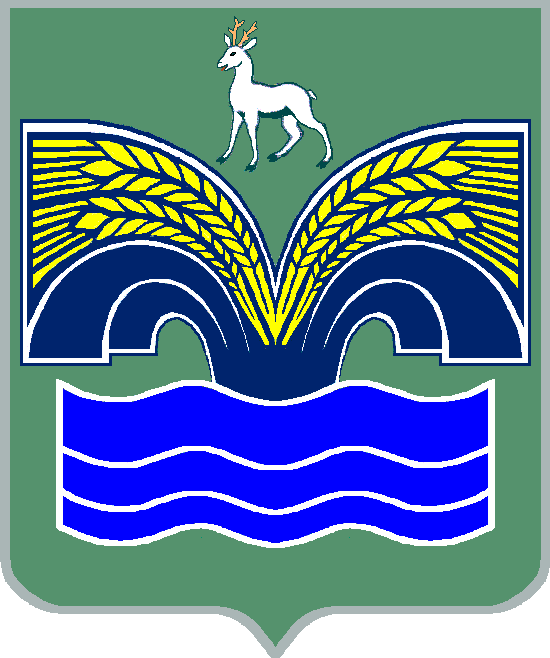 СЕЛЬСКОГО ПОСЕЛЕНИЯ БОЛЬШАЯ КАМЕНКАМУНИЦИПАЛЬНОГО РАЙОНА КРАСНОЯРСКИЙСАМАРСКОЙ ОБЛАСТИЧЕТВЕРТОГО СОЗЫВАРЕШЕНИЕ от 30 сентября 2020 года № 11О внесении изменений и дополнений в решение Собранияпредставителей сельского поселения Большая Каменка муниципального района Красноярский Самарской области от 25.12.2019 № 49 «О бюджете сельского поселения  Большая Каменка муниципального района Красноярский Самарской области на 2020 год и на плановый период 2021 и 2022 годов», с изменениями от 30.01.2020 г. №2, от 25.03.2020 г. №10, от 26 марта 2020 года № 14, от 29 апреля 2020 года №16,от 28 мая 2020 года № 21, от 08 июля 2020 года № 27, от 22 июля 2020 года № 28, от 27 июля 2020 года № 29, от 03 сентября 2020 года № 32, от 21 сентября 2020г. № 33Заслушав информацию ведущего специалиста  Администрации сельского поселения Большая Каменка  Васякиной М.А.  о внесении изменений и дополнений в решение Собрания представителей сельского поселения Большая Каменка муниципального района Красноярский Самарской области от 25.12.2019 № 49 «О бюджете сельского поселения  Большая Каменка муниципального района Красноярский Самарской области на 2020 год и на плановый период 2021 и 2022 годов», с изменениями от 30.01.2020 г. №2, от 25.03.2020 г. №10, от 26 марта 2020 года № 14, от 29 апреля 2020 года №16, от 28 мая 2020 года № 21, от 08 июля 2020 года №27, от 22 июля 2020 года № 28, от 27 июля 2020 года № 29, от 03 сентября 2020 года № 32, от 21 сентября 2020г. № 33 Собрание представителей сельского поселения Большая Каменка муниципального района Красноярский Самарской области РЕШИЛО:1.Пункт 1 изложить в следующей редакции:«1. Утвердить основные характеристики бюджета сельского поселения Большая Каменка муниципального района Красноярский Самарской области (далее местный бюджет) на 2020 год: - общий объем доходов – 28 902 тыс. рублей;       - общий объем расходов – 28 834 тыс. рублей;       - дефицит – 68 тыс. рублей»;         2. приложение 5 изложить в редакции согласно приложению 1 к настоящему решению;3. приложение 7 изложить в редакции согласно приложению 2 к настоящему решению;4. приложение 9 изложить в редакции согласно приложению 3 к настоящему решению;          5. Опубликовать настоящее решение в газете «Красноярский вестник».6. Настоящее решение вступает в силу со дня его официального опубликования.Приложение 1к решению Собрания представителейсельского поселения Большая Каменкаот 30 сентября 2020  года № 11ПРИЛОЖЕНИЕ 5к решению Собрания представителейсельского поселения Большая Каменка муниципального района Красноярский Самарской областиот 25 декабря 2019 года № 49Ведомственная структура расходов местного бюджета на 2020 годПриложение 2к решению Собрания представителейсельского поселения Большая Каменкаот 30 сентября 2020  года № 11ПРИЛОЖЕНИЕ 7к решению Собрания представителейсельского поселения Большая Каменка муниципального района Красноярский Самарской областиот 25 декабря 2019 года № 49Распределение бюджетных ассигнований по разделам, подразделам, целевым статьям (муниципальным программам и непрограммным направлениям деятельности), группам и подгруппам видов расходов классификации расходов бюджета поселения на 2020 годПриложение 3к решению Собрания представителейсельского поселения Большая Каменкаот 30 сентября 2020  года № 11ПРИЛОЖЕНИЕ 9к решению Собрания представителейсельского поселения Большая Каменка муниципального района Красноярский Самарской областиот 25 декабря 2019 года № 49Источники внутреннего финансирования дефицита местного бюджета на 2020 годПредседатель Собрания представителей сельского поселения Большая Каменка муниципального района Красноярский Самарской области _______________ И.В.СвяткинГлава сельского поселения Большая Каменкамуниципального районаКрасноярский Самарской области_______________ О.А. ЯкушевКод главного распорядителя бюджетных средствНаименование главного распорядителя средств местного бюджета, раздела, подраздела, целевой статьи, вида расходов классификации расходов местного бюджетаРазделПодразделЦелевая статья расходовВид расходовСумма(тыс.руб.)Сумма(тыс.руб.)Код главного распорядителя бюджетных средствНаименование главного распорядителя средств местного бюджета, раздела, подраздела, целевой статьи, вида расходов классификации расходов местного бюджетаРазделПодразделЦелевая статья расходовВид расходовВсего В том числе за счет безвозмездных поступлений361Администрация сельского поселения Большая Каменка муниципального района Красноярский Самарской области361Общегосударственные вопросы01003 026361Функционирование высшего должностного лица субъекта Российской  Федерации и муниципального образования0102592361Непрограммное направление расходов бюджета поселения01029800000000592361Расходы на выплаты персоналу государственных (муниципальных) органов01029800000000120592361Функционирование Правительства Российской Федерации, высших исполнительных органов государственной власти субъектов Российской Федерации, местных администраций01041 980361Непрограммное направление расходов бюджета поселения010498000000001 980361Расходы на выплаты персоналу государственных (муниципальных) органов010498000000001201 462361Иные закупки товаров, работ и услуг для обеспечения государственных (муниципальных) нужд01049800000000240268361Иные межбюджетные трансферты010498000000005409361Исполнение судебных актов01049800000000830225,2361Уплата налогов, сборов и иных платежей0104980000000085015,8361Обеспечение деятельности финансовых, налоговых и таможенных органов и органов финансового (финансово-бюджетного) надзора010637361Непрограммное направление расходов бюджета поселения0106980000000037361Иные межбюджетные трансферты0106980000000054037361Обеспечение проведения выборов и референдумов0107116361Непрограммное направление расходов бюджета поселения01079800000000116361Специальные расходы01079800000000880116361Резервные фонды011110361Непрограммное направление расходов бюджета поселения0111980000000010361Резервные средства0111980000000087010361Другие общегосударственные вопросы0113291361Непрограммное направление расходов бюджета поселения01139800000000291361Иные закупки товаров, работ и услуг для обеспечения государственных (муниципальных) нужд01139800000000240198361Иные межбюджетные трансферты0113980000000054093361Национальная оборона02008585361Мобилизационная и вневойсковая подготовка02038585361Непрограммные направления расходов бюджета поселения020398000000008585361Расходы на выплаты персоналу государственных (муниципальных) органов020398000000001208585361Национальная безопасность и правоохранительная деятельность0300200361Обеспечение пожарной безопасности0310200361Непрограммное направление расходов бюджета поселений03109800000000200361Субсидии юридическим лицам (кроме некоммерческих организаций), индивидуальным предпринимателям, физическим лицам - производителям товаров, работ, услуг03109800000000630200361Национальная экономика040013 82612 630361Сельское хозяйство и рыболовство0405220220361Непрограммное направление расходов бюджета поселения04059800000000220220361Иные закупки товаров, работ и услуг для обеспечения государственных (муниципальных) нужд04059800000000240220220361Дорожное хозяйство (дорожные фонды)040913 59612 410361Муниципальная Программа «Модернизация и развитие автомобильных дорог общего пользования местного значения в сельском поселении Большая Каменка муниципального района Красноярский Самарской области на 2016-2020годы»0409010000000012 36512 000361Иные межбюджетные трансферты0409010000000054012 36512 000361Непрограммное направление расходов бюджета поселения040998000000001 231410361Иные закупки товаров, работ и услуг для обеспечения государственных (муниципальных) нужд040998000000002401 231410361Другие вопросы в области национальной экономики041210361Муниципальная Программа «Развитие малого и среднего предпринимательства на территории сельского поселения Большая Каменка муниципального района Красноярский Самарской области на 2018-2020годы»0412020000000010361Иные закупки товаров, работ и услуг для обеспечения государственных (муниципальных) нужд"0412020000000024010361Жилищно-коммунальное хозяйство050010 2488 588361Благоустройство050310 2488 588361Непрограммное направление расходов бюджета поселения0503980000000010 2488 588361Иные закупки товаров, работ и услуг для обеспечения государственных (муниципальных) нужд050398000000002402 233590361Иные межбюджетные трансферты050398000000005408 0157 998361Культура, кинематография08001 464361Культура08011 464361Непрограммное направление расходов бюджета поселения080198000000001 464361Иные межбюджетные трансферты080198000000005401 464361Социальная политика100030361Пенсионное обеспечение100130361Непрограммное направление расходов бюджета поселения1001980000000030361Публичные нормативные социальные выплаты гражданам1001980000000031030361Средства массовой информации120023361Периодическая печать и издательства120223361Непрограммное направление расходов бюджета поселения1202980000000023361Иные межбюджетные трансферты1202980000000054023Итого:28 90221 303Наименование раздела, подраздела, целевой статьи, вида расходов классификации расходов местного бюджетаРазделПодразделЦелевая статья расходовВид расходовСумма(тыс.руб.)Сумма(тыс.руб.)Наименование раздела, подраздела, целевой статьи, вида расходов классификации расходов местного бюджетаРазделПодразделЦелевая статья расходовВид расходовВсего В том числе за счет безвозмездных поступленийОбщегосударственные вопросы01003 026Функционирование высшего должностного лица субъекта Российской  Федерации и муниципального образования0102592Непрограммное направление расходов бюджета поселения01029800000000592Расходы на выплаты персоналу государственных (муниципальных) органов01029800000000120592Функционирование Правительства Российской Федерации, высших исполнительных органов государственной власти субъектов Российской Федерации, местных администраций01041 980Непрограммное направление расходов бюджета поселения010498000000001 980Расходы на выплаты персоналу государственных (муниципальных) органов010498000000001201 462Иные закупки товаров, работ и услуг для обеспечения государственных (муниципальных) нужд01049800000000240268Иные межбюджетные трансферты010498000000005409Исполнение судебных актов01049800000000830225,2Уплата налогов, сборов и иных платежей0104980000000085015,8Обеспечение деятельности финансовых, налоговых и таможенных органов и органов финансового (финансово-бюджетного) надзора010637Непрограммное направление расходов бюджета поселения0106980000000037Иные межбюджетные трансферты0106980000000054037Обеспечение проведения выборов и референдумов0107116Непрограммное направление расходов бюджета поселения01079800000000116Иные закупки товаров, работ и услуг для обеспечения государственных (муниципальных) нужд01079800000000880116Резервные фонды011110Непрограммное направление расходов бюджета поселения0111980000000010Резервные средства0111980000000087010Другие общегосударственные вопросы0113291Непрограммное направление расходов бюджета поселения01139800000000291Иные закупки товаров, работ и услуг для обеспечения государственных (муниципальных) нужд01139800000000240198Иные межбюджетные трансферты0113980000000054093Национальная оборона02008585Мобилизационная и вневойсковая подготовка02038585Непрограммные направления расходов бюджета поселения020398000000008585Расходы на выплаты персоналу государственных (муниципальных) органов020398000000001208585Национальная безопасность и правоохранительная деятельность0300200Обеспечение пожарной безопасности0310200Непрограммное направление расходов бюджета поселений03109800000000200Субсидии юридическим лицам (кроме некоммерческих организаций), индивидуальным предпринимателям, физическим лицам - производителям товаров, работ, услуг03109800000000630200Национальная экономика040013 82612 630Сельское хозяйство и рыболовство0405220220Непрограммное направление расходов бюджета поселения04059800000000220220Иные закупки товаров, работ и услуг для обеспечения государственных (муниципальных) нужд04059800000000240220220Дорожное хозяйство (дорожные фонды)040913 59612 410Муниципальная Программа «Модернизация и развитие автомобильных дорог общего пользования местного значения в сельском поселении Большая Каменка муниципального района Красноярский Самарской области на 2016-2020годы»0409010000000012 36512 000Иные межбюджетные трансферты0409010000000054012 36512 000Непрограммное направление расходов бюджета поселения040998000000001 231410Иные закупки товаров, работ и услуг для обеспечения государственных (муниципальных) нужд040998000000002401 231410Другие вопросы в области национальной экономики041210Муниципальная Программа «Развитие малого и среднего предпринимательства на территории сельского поселения Большая Каменка муниципального района Красноярский Самарской области на 2018-2020годы»0412020000000010Иные закупки товаров, работ и услуг для обеспечения государственных (муниципальных) нужд"0412020000000024010Жилищно-коммунальное хозяйство050010 2488 588Благоустройство050310 2488 588Непрограммное направление расходов бюджета поселения0503980000000010 2488 588Иные закупки товаров, работ и услуг для обеспечения государственных (муниципальных) нужд050398000000002402 233590Иные межбюджетные трансферты050398000000005408 0157 998Культура, кинематография 08001 464Культура08011 464Непрограммное направление расходов бюджета поселения080198000000001 464Иные межбюджетные трансферты080198000000005401 464Социальная политика100030Пенсионное обеспечение100130Непрограммное направление расходов бюджета поселения1001980000000030Публичные нормативные социальные выплаты гражданам1001980000000031030Средства массовой информации120023Периодическая печать и издательства120223Непрограммное направление расходов бюджета поселения1202980000000023Иные межбюджетные трансферты1202980000000054023Итого:28 90221 303Код администратораКод источника финансированияНаименование кода группы, подгруппы, статьи, вида источника финансирования дефицита бюджета, кода классификации операций сектора муниципального управления, относящихся к источникам финансирования дефицита местного бюджетаСумма, (тыс. руб.)36101000000000000000Источники внутреннего финансирования дефицита бюджетов6836101050000000000000Изменение остатков средств на счетах по учету средств бюджетов6836101050000000000500Увеличение остатков средств бюджетов- 28 83436101050200000000500Увеличение прочих остатков средств бюджетов- 28 83436101050201000000510Увеличение прочих остатков денежных средств бюджетов- 28 83436101050201100000510Увеличение прочих остатков денежных средств бюджетов сельских поселений- 28 83436101050000000000600Уменьшение остатков средств бюджетов28 90236101050200000000600Уменьшение прочих остатков средств бюджетов28 90236101050201000000610Уменьшение прочих остатков денежных средств бюджетов28 90236101050201100000610Уменьшение прочих остатков денежных средств бюджетов сельских поселений28 902